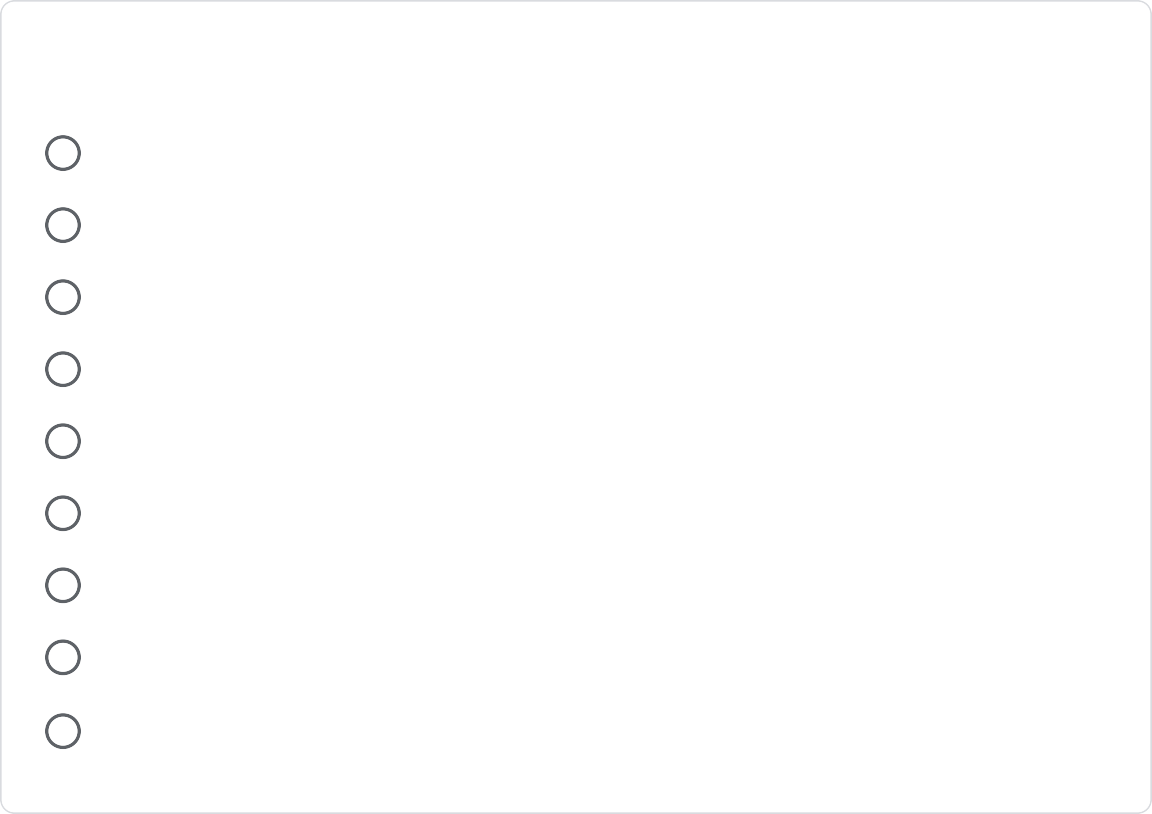 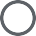 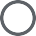 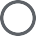 Scarnafigi, 							firmaINFORMATIVA PRIVACY - Il Comune di Saluzzo, con sede in Saluzzo – Via Macallè n. 9, in qualità di titolare del trattamento, tratterà i dati personali conferiti al fine dell'esecuzione dei propri compiti di interesse pubblico o comunque connessi all'esercizio dei propri pubblici poteri, ivi incluse le finalità di archiviazione, di ricerca storica e di analisi per scopi statistici. In particolare, i dati saranno trattati al fine dell’erogazione dei buoni spesa, in ottemperanza all'art.2 del DL 154/2020. I dati saranno trattati con modalità cartacee, informatiche e telematiche, per tutto il tempo necessario alla conclusione del procedimento-processo o allo svolgimento del servizio-attività richiesta e, successivamente alla conclusione del procedimento-processo o cessazione del servizio-attività, i dati saranno conservati in conformità alle norme sulla conservazione della documentazione amministrativa. I dati saranno trattati esclusivamente dal personale e dai collaboratori del titolare nonché dagli altri enti o soggetti coinvolti nella gestione (in particolare, Consorzio Monviso solidale ed Enti del terzo settore), che agiscono in qualità di titolari autonomi del trattamento. Al di fuori di queste ipotesi i dati non saranno comunicati a terzi né diffusi, se non nei casi specificamente previsti dal diritto nazionale o dell'Unione europea. I dati personali sono raccolti attraverso Google Moduli. Tale modalità di raccolta comporta un trasferimento dei dati negli Stati Uniti, ove non sussiste una decisione di adeguatezza della Commissione europea. Pertanto, la informiamo che il trattamento potrebbe presentare rischi per i diritti e le libertà degli interessati. Gli interessati hanno il diritto di chiedere al titolare del trattamento e/o al suo Responsabile della Protezione Dati (Privacy | Comune di Saluzzo) l'accesso ai dati personali e la rettifica o la cancellazione degli stessi o la limitazione del trattamento che li riguarda o di opporsi al trattamento (artt. 15 e seguenti del REG. UE N°679/2016).Gli interessati, ricorrendone i presupposti, hanno, altresì, il diritto di proporre reclamo all’Autorità di controllo (Garante Privacy) secondo le procedure previste. *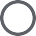 HO LETTO E COMPRESO L'INFORMATIVA SUL TRATTAMENTO DEI DATI PERSONALI